Children in the early years may have been significantly affected by school closures due to Covid 19.  Critically discuss the reasons why this might be true.Covid19 has provided excellent opportunities and significant threats for the developed use of technology in schools.  Analyse in detail those opportunities and threats.Early years education (0-5) should be provided free of charge to all families.  Consider the arguments for and against such a policy.Critically evaluate the extent to which schools should be responsible for supporting the mental health of pupils.The schooling system has been more effective with teacher assessment rather than end of course exams over the past few years, due to Covid19.  Evaluate the arguments for and against this statement.In the National Curriculum for England, there are two separate subjects: History and Geography. In the new National Curriculum for Wales, they are grouped with religion, business studies and social studies in an Area of Learning called Humanities. To what extent will these changes be beneficial for secondary school pupils?  Please give clear reasons for your thinking in your answer.  “The poorer a child’s family is, the less well they are likely to do in the education system”(Joseph Rowntree Foundation, 2007). How should schools respond to the issues of poverty and the consequent outcomes for pupils?Literacy and Numeracy skills lay the foundation for all students to succeed at school, at work and their daily life. Discuss the appropriateness of this statement and analyse how schools should respond to its implications.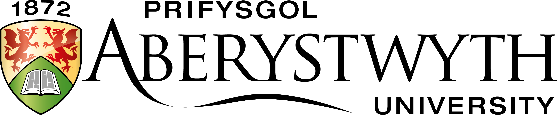 Entrance ExaminationMarch 2022EDUCATION AND CHILDHOOD STUDIESTime allowed: 1.5 hours (90 minutes)Answer TWO questionsEDUCATION AND CHILDHOOD STUDIESTime allowed: 1.5 hours (90 minutes)Answer TWO questions